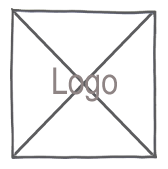 Musterfirma | Musterweg 1 | 12345 MusterstadtHerr 
Max Mustermann
Musterstrasse 1
12345 Musterstadt	                Angebotsdatum:   31.10.2012  		Gültig bis:   31.10.2012     Ust-IdNr.:   DE123456789Angebot Nr. 12345Sehr geehrte Damen und Herren,herzlichen Dank für Ihre Anfrage.Gerne unterbreiten wir Ihnen hiermit folgendes Angebot:Nr.	Bezeichnung	Menge	Einzel/€	Gesamt/€1	Fernseher 40 Zoll	1 Stück 	1.000,00	1.000,002	Anfahrt und Aufbauen	Pauschal	120,00	120,00
			Summe		1.120,00			          Rabatt	- 112,00			Summe netto	1.108,00				
			Umsatzsteuer 19%	91,52
			Gesamtbetrag	1.199,52Wir würden uns sehr freuen, wenn unser Angebot Ihre Zustimmung findet.Sie haben Fragen oder wünschen weitere Informationen? Rufen Sie uns an – wir sind für Sie da.Mit freundlichen GrüßenVorname Nachname